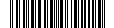 В соответствии со статьей 691 Федерального закона от 13 июля 2015 года № 218-ФЗ «О государственной регистрации недвижимости»ПОСТАНОВЛЯЕТ:1. В отношении ранее учтенного объекта недвижимости, жилого помещения, расположенного по адресу: Томская область, ЗАТО Северск, г.Северск, ул.Северная, д.30, кв.116, общей площадью 76,6 кв.м (кадастровый номер 70:22:0010107:8693), выявлены                         в качестве правообладателей, владеющих данным объектом недвижимости на праве собственности: Шуплецова Татьяна Юрьевна, ХХ.ХХ.ХХХХ г.р., место рождения: ХХХХХХ, паспорт: ХХХХ ХХХХХ, выдан ХХХХХХХ, дата выдачи ХХ.ХХ.ХХХХ, СНИЛС ХХХХХХХ, зарегистрированный по адресу: ХХХХХХХХХХ, Шуплецов Евгений Анатольевич, ХХ.ХХ.ХХХХ г.р., место рождения: ХХХХХХ, паспорт: ХХХХ ХХХХХ, выдан ХХХХХХХ, дата выдачи ХХ.ХХ.ХХХХ, СНИЛС ХХХХХХХ, зарегистрированный по адресу: ХХХХХХХХХХ, Шуплецов Илья Евгеньевич,    ХХ.ХХ.ХХХХ г.р., место рождения: ХХХХХХ, паспорт: ХХХХ ХХХХХ, выдан ХХХХХХХ, дата выдачи ХХ.ХХ.ХХХХ, СНИЛС ХХХХХХХ, зарегистрированный по адресу: ХХХХХХХХХХ.2. Право собственности Шуплецовой Татьяны Юрьевны, Шуплецова Евгения Анатольевича, Шуплецова Ильи Евгеньевича на указанный в пункте 1 настоящего постановления объект недвижимости подтверждается договором на передачу квартиры (дома) в собственность граждан от 06.03.1997 № 10632.3. Управлению жилищно-коммунального хозяйства, транспорта и связи Администрации ЗАТО Северск обеспечить внесение в Единый государственный реестр недвижимости сведений о выявленном правообладателе согласно  пунктам 1,2 настоящего постановления.4. Контроль за исполнением постановления возложить на первого заместителя Мэра ЗАТО Северск.Мэр ЗАТО Северск							  	                    Н.В.ДиденкоО выявлении правообладателей ранее учтенного объекта недвижимости, жилого помещения, по адресу: Томская область, ЗАТО Северск, г.Северск, ул.Северная, д.30, кв.116